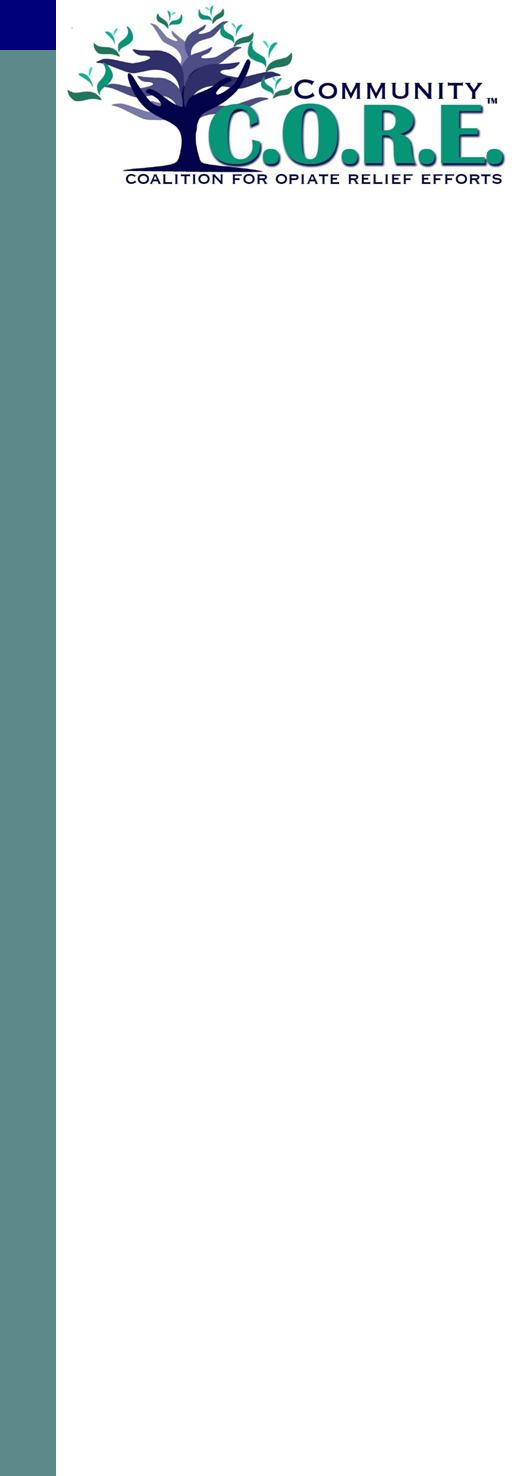 PREVENTION/EDUCATION    Meeting minutesJune 21, 2017Attendance: Stacey Logwood and Tammy Nicholl/MHDAS Board, Chelsey Holland/Vista, Deb Metzger/Indian Lake Schools, Ceci Yelton/Consolidated Care,  Denyse Bayliss, Nell St. Clair, Cathy Summers and Corinne Reigler/Logan Co. Health Dept. 	1.	Introductions/welcome – 3 minutes2.           Approval of May Meeting minutes -  2 Minutes, motion by Denyse Bayliss, seconded by Cathy                        Summers, all in favor – approved. 3.	Youth Sub-committee – 40 minutesA. Select questions for youth application – group identified content of draft youth application after discussion of all recommended questions. Logwood to email draft for review by end of week to team. Feedback needed before July 8th.	B. Select method for submission and content of letter to interested parties -  Group said to                 have MHDAS Board email/contact information for submission.C. Establish timeline for contacting MS/HS principals regarding program – Members agreed to contact middle schools for open house dates and discussed setting up a table to possibly recruit/pass out applications.D. Discuss barriers to participation – With middle school students, transportation will be an issue – group felt it would be best to let youth who get accepted into the council determine best meeting date, location, and time. 4.  	Review Take Back Day materials for October implementation – 15 minutes	Take back day is October 28th, 2017Volunteer to contact Christie Barnes about Mary Rutan’s participation – Christina.Barns@maryrutan.org – completed Christie was emailed regarding participation by Logwood.Volunteer to contact Bellefontaine PD for participation - Danielle Meek emailed for BPD participation by Logwood.Script needs developed for WPKO advertising – Deb suggested allowing the youth to develop and record the scripts, all agreed this was a great idea.Marketing strategies – Group agreed social media marketing is effective, coupled with radio ads, should improve awareness of the event.Review materials from April for changes – no recommended changes were made.5.	Additional business/roundtable – 10 minutes 			Next meeting: 7/19/17 3:30pm